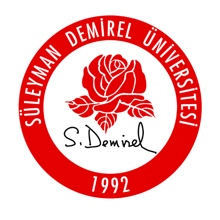 T. C.SÜLEYMAN DEMİREL ÜNİVERSİTESİ MÜHENDİSLİK FAKÜLTESİEndüstri Mühendisliği BölümüStaj Komisyonu1UZAKTAN ZORUNLU STAJ UYGULAMA ESASLARIIsparta, 2020T.C.SÜLEYMAN DEMİREL ÜNİVERSİTESİMÜHENDİSLİK FAKÜLTESİENDÜSTRİ MÜHENDİSLİĞİ BÖLÜMÜStaj KomisyonuSTAJ UYGULAMA ESASLARIMadde 1. Bu uygulama esasları, Endüstri Mühendisliği Bölümü öğrencileri tarafından zorunlu olarak yapılması gereken kurum stajı için “Süleyman Demirel Üniversitesi (SDÜ) Mühendislik Fakültesi Staj İlkeleri”ni dikkate almaktadır.Madde 2. Staj, en erken dördüncü yarıyılın sonunda Üretim ve en erken altıncı yarıyıl sonunda Yönetim olmak üzere ikiye ayrılmaktadır. Her iki staj için çalışma süresi 25 (Yirmibeş) iş günü 7 AKTS olarak belirlenmiştir.Madde 3. Staj yapacak öğrencilerin staj türüne göre SDÜ MF Endüstri Mühendisliği Bölümü lisans eğitim-öğretim planındaki aşağıdaki maddelerde belirtilen derslerden “Başarılı” olması gerekir. 3.1. Üretim Stajı başvurusu öncesi öğrencilerin aşağıdaki derslerden “Başarılı” olması gerekir.3.2. Yönetim Stajı başvurusu öncesi öğrencilerin aşağıdaki derslerden “Başarılı” olması gerekir.	Madde 4. Staj raporu hazırlanırken rapor içeriklerinin nasıl olması gerektiği Üretim stajı için (Ek-1) ve Yönetim Stajı için (Ek-2) de verilmiştir.    Madde 5. Staj raporları yazımı bilgisayar kullanılarak yapılacaktır. Uzaktan Staj Uygulama Esasları kapsamında hazırlanan staj raporları ilk aşamada elektronik (pdf) olarak hazırlanacak ve belirtilecek e-posta adresine belirlenen süreler içerisinde yollanacaktır. İlgili olağanüstü durumun tamamlanmasını takiben elektronik ortamda yollanan Staj Raporları, bir örneği pdf dosyası olarak CD içerisinde olmak üzere basılı halde Bölüm Staj Komisyonu’na belirtilen tarihe kadar imza karşılığında teslim edilmelidir. Staj raporunun kapak sayfası (dış kapak) Form.4 olarak verilmiştir. Madde 6. Staj komisyonu her yıl Güz/Bahar döneminde Staj Değerlendirme Takvimi yayınlar. Bu takvime göre öğrenciler staj Raporlarını teslim eder ve kendileri için belirlenmiş Sözlü Değerlendirme Sınavı’na katılmak zorundadırlar. Sözlü Değerlendirme Sınavı’na mazeretsiz katılmayan öğrencilerin stajları değerlendirilmez. Mazeret durumu ise; takvim yayınlandıktan sonra önceden bildirilmeli ve komisyon tarafından kabul edilmiş olmalıdır. Anlık oluşabilecek sağlık vb. durumlarda ilgili mazeret durumu belgelendirilmelidir. Madde 7. Staj komisyonu, değerlendirme işlemini Üretim Stajı Değerlendirme Formu (Form 5) ve Yönetim Stajı Değerlendirme Formu (Form 6) dikkate alarak yapar. Her bir staj türüne göre ilgili çalışmalar puanlanmaktadır. Toplam puanlama sonucunda 70 (Yetmiş) puan alan stajlar başarılı sayılır. Başarısız olan stajlar ise belirli gün sayısı olmadan 25 iş günü olacak şekilde tekrar yapılmalıdır. Madde 8. Staj değerlendirmesi yapılırken “Süleyman Demirel Üniversitesi Mühendislik Fakültesi Staj İlkeleri” dikkate alınarak değerlendirme sonucu Bölüm Staj Komisyonu tarafından kayıt altında tutulur. Madde 9. Staj değerlendirme sonuçları öğrenciye sözlü değerlendirme sınavlarının bitimini takip eden 10 gün içerisinde Bölüm internet sayfasından ilan edilir. Madde 10. Staj Komisyonu her yıl Aralık ayı içinde Bölüm Akademik Kurulu’na “Staj Uygulama Sunumu” gerçekleştirir ve değerlendirmelere göre “Staj Uygulama Esasları”nı güncelleyerek Dekanlığa bildirir.Madde 11. Bu Uygulama Esaslarını, SDÜ MF Endüstri Mühendisliği bölüm başkanı ve görevlendirdiği Staj Komisyonu üyeleri yürütür.Madde 12. Uzaktan Staj Uygulama Esasları, Staj Programının fiziksel olarak uygulanamadığı Pandemi Dönemi gibi olağanüstü durumlarda, SDÜ MF Endüstri Mühendisliği Staj Uygulama Esasları yerine geçerek, tüm derslerini tamamlayarak mezun olabilmek için sadece zorunlu stajları kalmış mezun durumunda olan öğrenciler ve ilgili olağanüstü dönem öncesinde stajına başlayıp tamamlayamayan öğrenciler için uygulanmaktadır.Madde 13. Pandemi Dönemi gibi olağanüstü durumlarda uygulanacak olan Uzaktan Staj Uygulama Esasları kapsamında stajını gerçekleştirecek olan öğrenciler SDÜ MF Dekanlığının hazırlamış olduğu ve Ek-3 olarak belirtilen “Pandemi Dönemi Staj Tercih Beyannamesi”ni ve Ek-4’te belirtilen “Staj Tercihi Dilekçesi”ni doldurarak Staj Komisyonu’na e-posta yoluyla iletmeleri zorunludur. Staj Komisyonu e-posta adresi öğrencilere daha sonra duyurulacaktır. Öğrenciler, e-posta ile ilettikleri tüm belgelerin asıllarını örgün öğretim başlangıcında bölüme teslim edeceklerdir.Madde 14. Bu uygulama esasları kapsamı dışında kalmak suretiyle, öğrencilerin isteğine bağlı olmak üzere;  ilgili olağanüstü dönemde staj yeri bulan öğrenciler mevcut staj ilkelerine göre, yasal sorumlulukları kendilerine ait olmak kaydıyla stajlarını yapabilirler. Bu kapsamdaki öğrenciler için halen yürürlükte olan bölüm staj yönergesi aynen geçerli olacaktır.Bu durumda öğrenciler, Ek-3 ve Ek-4’te yer alan belgeleri doldurup ilgili birime ulaştırdıkları takdirde:Staj sürecinde oluşabilecek her türlü riskte sorumluluğun kendisine ait olduğunu,Süreç ilgili hiç bir konuda Süleyman Demirel Üniversitesi’nin hiç bir biriminin ve/veya çalışanının mesul olmadığını, Kendisine ileride oluşabilecek tüm hukuki konularda ve muhtemel mağduriyetler hakkında bilgilendirme yapıldığını peşinen kabul etmiş sayılır.Madde 15. Bu uygulama esasları kapsamı dışında kalmak suretiyle; ilgili olağanüstü dönemde staj programında bulunan öğrenciler stajlarını daha sonra uygun olan bir dönemde yapabileceklerdir. Ayrıca ilgili dönemi öncesinde stajına başlayıp, mevcut dönem içerisinde alınan tedbirler kapsamında staj süreci yarıda kalan öğrenciler, stajlarının yarım kaldığı kurumda ya da kendileri bulmak şartıyla alternatif bir kurumda mevcut staj ilkelerine göre kalan staj sürelerini tamamlayabilecekleri gibi, kalan staj sürelerini uzaktan staj uygulama esasları kapsamında tamamlayabileceklerdir.Madde 16. Ek-1 ve Ek-2’de sırasıyla Üretim ve Yönetim staj türleri için staj raporu içeriği, Ek-1A ve Ek-2A’da ise staj süresince takip edilecek günlük iş tanımları sunulmuştur. Bu planlara uymak ve rapor içeriğine bağlı kalmak şartıyla, mezuniyet aşamasındaki öğrenciler isterlerse stajlarını uzaktan yapabileceklerdir.Form.4T. C.SÜLEYMAN DEMİREL ÜNİVERSİTESİ MÜHENDİSLİK FAKÜLTESİENDÜSTRİ MÜHENDİSLİĞİ BÖLÜMÜÜRETİM STAJI / YÖNETİM STAJI(20…. Yaz Dönemi)UZAKTAN YAZ STAJI RAPORUStaj Koordinatörü	: Dr. Öğr. Üyesi Hakan ALTUNAYHazırlayan		: Öğrencinin AdıISPARTA, 20….EK 1 - ÜRETİM STAJI RAPOR KAPSAMIÖnemli Not: Staj Raporu (Defteri) aşağıda verilen sırada ve ilgili başlıkları içermelidir.DIŞ KAPAK (Form 4)İÇ KAPAK (Resimli)GÜNLÜK ÇALIŞMA ÇİZELGESİİÇİNDEKİLERÖZET ABSTRACT (İngilizce Özet)ŞEKİLLER DİZİNİÇİZELGELER DİZİNİKISALTMALAR DİZİNİ1. 	GİRİŞStaj türüne yönelik genel bilgilerRapor içeriği hakkında özet bilgiler2. 	İŞLETME FAALİYET ALANI ve SEKTÖR BİLGİSİİşletmenin tam adını, adresini ve kuruluş tarihini belirtiniz. İşletmenin tarihçesi hakkında kısaca bilgi veriniz. Şirket türlerini kısaca açıklayınız. İşletmenin şirket türü nedir?İşletmenin örgüt şemasını çiziniz ve örgüt şemasına göre her bir birimin yetki ve sorumluluklarını tartışınız.İşletmenin ürettiği ürünler nelerdir? İşletmenin içinde bulunduğu sektör hakkında kısaca bilgi veriniz. İşletmenin içinde bulunduğu sektörün ülke ekonomisi içindeki yerini ve ilgili sektörlerle olan ilişkilerini tartışınız (belirli bir yıl için katma değeri hesaplayınız). İşletmenin bulunduğu sektörde en önemli rakipleri kimlerdir?İşletmenin tedarik ettiği hammadde ve yarımamulleri sağladığı firmaları belirtiniz. İşletme, tadarikçiler ve müşterileri içeren bir şema üzerinde malzeme akışını gösteriniz.       ÜRETİM SİSTEMİ ANALİZİÜretim sistemini tanımlayınız. Üretim sistemlerinin sınıflandırılması konusunda araştırma yapınız. İşletmedeki üretim sistemi hangi üretim sistemi kapsamına girmektedir? Açıklayınız. Bu üretim sisteminin diğer üretim sistemlerine göre avantajlarını/dezavantajlarını tartışınız.İşletmeler açısından; Teorik Kapasite, Fiili Kapasite, Optimum Kapasite ve Atıl Kapasite kavramlarını açıklayınız. İşletmenin kapasitesi belirlenirken hangi faktörler dikkate alınmalıdır?İşletmede ürünlerin ne miktarda ve ne zaman üretileceğine ilişkin kararlar nasıl verilmektedir? Açıklayınız.İşletmede ne tip stoklar bulunmaktadır? Neyin, ne zaman ve ne miktarda sipariş edileceğine nasıl karar verilmektedir? İşletme açısından stok bulundurulması/bulundurulmaması durumlarının faydaları ve zararları nelerdir? Bir Endüstri Mühendisi olarak işletmede hangi paket programları kullanmanız gerekmektedir? Bu programları tanıtarak, her bir programın hangi işlerde, nasıl kullanıldıklarını sistematik olarak açıklayınız. Bu paket programlardan hangilerini ne derece kullanabilecek seviyedesiniz?İşletmedeki bir alana ait ham verileri sınıflandırıp frekans dağılımlarını hazırlayınız ve merkezi eğilim ölçülerini (Ortalama, Medyan, Mod) ve değişim ölçülerini (Değişim aralığı, Varyans, Standart Sapma) hesaplayınız. Bu değerleri inceleyip, histogram ve kutu diyagramıyla verileri görselleştirip, verilerin dağılımını yorumlayınız.İşletmede bir deney veya bir gözleme ilişkin Rassal Değişkeni (kesikli veya sürekli) tanımlayıp, ilgili rassal değişken için gerekli Dağılımı gerekli veri sayısını toplayarak oluşturunuz ve olaya ilişkin gerçek durumları içeren İşletmeye Ait Örnekleri (En az 2 tane) bu Dağılım üzerinden değerlendiriniz.İşletmedeki herhangi bir problemi veya rutin bir işlemi ele alarak, form sayfası (kullanıcı ara yüzü) bulunan, C#, MATLAB ve/veya bildiğiniz bir programlama dilinde kodlayınız ve bu programın işlevini açıklayınız. Burada belirlenen program işletmenin bir problemini çözmeye yönelik olmalıdır. Geliştirilen yazılım veritabanı içermelidir.Montaj hattı dengeleme konusunda araştırma yapınız. Örnek bir uygulama üzerinden bir hat dengeleme çalışması yapınız.Yalın Üretim kavramını açıklayınız. Yalın Üretim Felsefesinin beraberinde getirdiği özellikler nelerdir? Yalın üretim bakış açısı ile israf kaynakları nelerdir, ifade ediniz. Tam zamanında üretim konusunda araştırma yapınız. İşletmenizde uygulanabilirliğini tartışınız.Bir üretim mühendisi olduğunuzu varsayarsak, İşletmenizde hangi Yalın üretim tekniklerini ne amaçla kullanabileceğinizi örnekler ile açıklayınız.4. İŞ ETÜDÜ4.1. 	İşletme içerisindeki iş istasyonlarını, bu istasyonlardaki personeli ve makine/teçhizatını gösteren yerleşim planını çiziniz.4.2.	İşletmede seçeceğiniz bir ürün/ürün grubu için, üretim/hizmet sürecini; işlem, kontrol (muayene), taşıma, gecikme, depolama faaliyetlerini, standartlarda belirtilen şekil/sembolleri içeren iş akış şeması hazırlayınız.4.4.	İş Etüdü çalışmalarının amaçlarını maddeler halinde ifade ederek kısaca açıklayınız. Metot Etüdü ve Zaman Etüdü çalışmalarının adımlarını belirtiniz.4.3.	İşletmede seçeceğiniz bir iş birimi/iş istasyonu için iş geliştirmeye yönelik bir Metot Etüdü çalışması yapınız. Bu çalışma; mevcut sorunların ortaya konması, sorunlara ilişkin eleştirilerin yapılması ve çözüm önerilerinin geliştirilmesi, verimsizliğe neden olan etkenlerin saptanması, bu etkenlere ilişkin önerilerin geliştirilmesi adımlarını içermelidir.4.4.	Sürecin geliştirilebilmesi için yapılabilecek değişiklikleri iş etüdü araçlarını kullanarak Gelecek Durum çalışması ile detaylıca belirtiniz.4.5.	İşletmede içerisindeki iş süreçlerine ait her bir operasyonun standart süresi nasıl belirlenmektedir? Standart sürelerin işletmede hangi amaçlarla kullanılabileceğini açıklayınız.4.6.	Standart sürelerin hesaplaması amacıyla hangi performans değerlendirme metotları kullanılmaktadır? Bu performans metotlarından birisini seçerek örnek bir standart süre hesabı yapınız. Tolerans değerleri neye göre belirlenmektedir? Bu operasyonun standart süresinden yola çıkarak saatlik üretim kapasitesini hesaplayınız.4.7.	Seçtiğiniz bir ürün veya ürün alt parçasının üç görünüşünü “teknik resim kurallarına uyarak” çiziniz. Parçanın görünüşlerini; ön-yan ve üst olmak üzere merkezden 5 mm olacak şekilde görünüşleri merkezde toplayarak çiziniz.  Aynı parçanın üç görünüşünü bildiğiniz bir Bilgisayar Destekli Çizim Programı (Autocad, Catia vb.) ile de çiziniz. Çizimlerde mümkünse kesit çizimleri yapılmalı ve yine mümkün ise parçalar ölçülendirilmelidir. Hazır teknik resim kullanmayınız.MALİYET ANALİZİÜretim maliyetlerinin hesaplanması amacıyla hangi girdiler kullanılmaktadır? Bu girdilerin her birini açıklayınız.Seçtiğiniz bir ürünün birim üretim maliyetini yaklaşık değerler kullanarak; direkt işçilik, direkt hammadde ve genel giderler kalemlerini belirterek hesaplayınız.Değişken maliyet ve sabit maliyet kavramlarını tanımlayınız. Bu iki kavram arasındaki temel farkları belirtiniz.İşletme içerisinde seçtiğiniz ürün için başabaş noktası analizi yapınız. Bu analize ilişkin belirlediğiniz başabaş noktasını, bu noktadan itibaren maliyet değişimlerini grafik üzerinde gösteriniz.Maliyet optimizasyonu açısından hedef maliyet belirleme aşamaları nelerdir? Hedef maliyete ulaşmanın yolları neler olabilir?VERİMLİLİK ANALİZİVerimlilik nedir, tanımlayınız. Etkinlik ve verimlilik arasındaki farkı belirtiniz.Verimlilik kavramını matematiksel bir bağıntı ile ifade ediniz. Bu bağıntıdan yararlanılarak verimlilik artışının nasıl sağlanabileceğini belirtiniz.Üretim sürecindeki bir ürün/ürün grubu için Verimlilik Analizi çalışması yapınız. Bu çalışma sonucunda verimliliği etkileyen faktörleri belirleyiniz ve bu faktörlerin nasıl yönetilebileceğini açıklayınız.KAYNAKLARRapor içinde varsa kullanılan kaynaklar bu kısımda verilir. Kaynak gösterimi web sayfası linki şeklinde yapılmayacaktır. Örnek bir kaynak gösterimi aşağıda belirtilmiştir.Steuer, R.E., 1976. Multiple Objective Linear Programming with Interval Criterion Weights. Management Science, 23, 305-316.EKLER       Rapor içerisinde belirtemediğiniz her türlü veri dosyası veya belgeyi içerebilir.EK 2 - YÖNETİM STAJI RAPOR KAPSAMIÖnemli Not: Staj Raporu (Defteri) aşağıda verilen sırada ve ilgili başlıkları içermelidir.DIŞ KAPAKİÇ KAPAK (Resimli)GÜNLÜK ÇALIŞMA ÇİZELGESİİÇİNDEKİLERÖZET ABSTRACT (İngilizce Özet)ŞEKİLLER DİZİNİÇİZELGELER DİZİNİKISALTMALAR DİZİNİ 1. 	GİRİŞStaj türüne yönelik genel bilgilerRapor içeriği hakkında özet bilgiler2.	İŞLETME BİLGİSİ2.1. 	İşletmenin tam adını, adresini ve kuruluş tarihini belirtiniz. İşletmenin tarihçesi hakkında kısaca bilgi veriniz.2.2.	Şirket türü nedir, şirket türlerini kısaca açıklayınız?3. 	FAALİYET ALANI ve SEKTÖR BİLGİSİİşletmenin ürettiği ürünler nelerdir? İşletmenin içinde bulunduğu sektör hakkında kısaca bilgi veriniz.İşletmenin bulunduğu sektörde en önemli rakipleri kimlerdir? En önemli rakiplerin bulunduğu Sektörel Algı Haritasını oluşturunuz. İşletme bu haritanın neresindedir?4.         YÖNETİM-ORGANİZASYON4.1.	İşletmenin stratejik planlama süreci hakkında bilgi veriniz. İşletmenin Vizyonu, Misyonu, Ana stratejileri, Hedefleri nelerdir, bu unsurlar arasındaki ilişkiyi inceleyiniz. 4.2. 	İşletmenin örgüt şemasını çiziniz. Örgüt şemasına göre her birimin yetki ve sorumluluklarını tanımlayınız ve tartışınız.4.3. 		İşletme kaç vardiya halinde çalışılmaktadır? Fazla mesai veya fason üretim durumlarını ve bu durumların gerekliliğini belirtiniz.4.4.      İşletme içerisindeki çalışanların; sayısını, görevlerine ve bölümlerine göre belirtiniz.  4.5.	İş Değerlendirme nedir, ne amaçla yapılır, örnek bir iş değerlendirme çalışması yapınız. Elde ettiğiniz sonuçları yorumlayınız.5.          MALİYET ANALİZİ VE MÜHENDİSLİK EKONOMİSİ5.1.	İşletmede üretimin gerçekleşmesine katkıda bulunan girdiler nelerdir? Bu girdilerin maliyet üzerindeki etkileri neler olabilir?5.2. 	İşletmede ürünlerin birim üretim maliyetlerinin nasıl hesaplandığını açıklayınız. Farazi olarak seçeceğiniz bir ürünün birim üretim maliyetini, direkt isçilik, direkt hammadde ve genel giderler kalemlerini belirterek ayrıntılı olarak hesaplayınız. 5.3. 	Ürünlerden herhangi birisi için başabaş analizi yapınız. Yaptığınız başabaş analizini grafik üzerinde göstererek yorumlayınız.5.4.	İşletmede kullanılabilecek muhasebe ve maliyet analizleri, mühendislik ekonomisi yöntemlerine örnek veriniz.5.6.	İşletmede karşılaşılan bir problemi mühendislik ekonomisi yöntemlerinden birisiyle çözünüz. Hesaplamaları ayrıntılı olarak gösteriniz. Hesaplamaları yaparken Microsoft Excel yazılımını kullanabilirsiniz.5.7.	İşletme yatırım alternatiflerinden en uygun olanını seçerken ne tür yöntemler kullanabilir? Örnek bir yatırım tercihi uygulaması yapınız. Öncelikle bu yatırım alternatiflerinin neler olduğundan bahsetmelisiniz.  Sonrasında ise bu alternatifler arasından en uygun olanı belirleyiniz. 5.8.  Enflasyonun kavramını açıklayınız? Bu kavramın işletme üzerinde ne gibi etkileri bulunmaktadır?6.          ÜRETİM PLANLAMA VE KONTROL6.1. 	Üretim Sistemini meydana getiren tüm unsurları (girdiler, kaynaklar, kısıtlar, çıktılar) merkezine üretim sistemini yerleştirdiğiniz bir şema üzerinde gösteriniz. 6.2. 	Farazi olarak seçtiğiniz herhangi bir ürünün/hizmetin iş akış şemasını bildiğiniz bir çizim programı ile çiziniz.6.3. 	Üretim/hizmet kapasitesi hangi faktörler dikkate alınarak nasıl belirlenmekte ve hesaplanmaktadır? Belirleyeceğiniz tahmini veriler ile işletmenin ürün grupları üzerinde Teorik ve Fiili kapasitesini hesaplayınız.6.4.	İşletme kapasitesinin ne kadarını kullanabilmekte ve kullanılamayan kapasiteyi tartışınız. 6.5.	Verimlilik kavramını açıklayınız. Örnek olarak üretim sürecindeki bir ürün/ürün grubu üzerinde verimlilik analizi çalışması yapınız. Bu çalışma sonucunda verimliliği etkileyen faktörleri belirleyiniz ve bu faktörlerin nasıl yönetilebileceğini açıklayınız.6.6.	Üretim ve servis sistemi kavramlarını kısaca açıklayınız. İşletmenin üretim sistemini belirtiniz. Açıklamanızı ürün talebini, makine donanımını, üretim miktarını, ürün çeşitlerini ve tekrarlanan işlemleri göz önüne alarak yapınız.6.7.	Stok ve Envanter kavramlarını açıklayınız. Bir işletmede stok tutulmasının nedenleri nelerdir? Stok bulundurmanın faydaları ve zararları neler olabilir. Stok izleme politikaları hakkında bilgi veriniz. Emniyet stoğu kavramını açıklayınız. Ekonomik sipariş miktarı konusunda araştırma yapınız. 6.8.	İşletmenin malzeme yönetimi ve stok kontrol faaliyetleri hakkında bilgi veriniz. Bir malzeme için parti büyüklüğünü uygun bir model ile ekonomik sipariş/üretim miktarını belirleyerek sipariş verme sıklıklarını ilgili formülleri kullanarak belirleyiniz. Buna bağlı olarak oluşan toplam maliyeti hesaplayınız.6.9.	Malzeme stok (envanter) miktarlarının nasıl belirlendiğini açıklayınız. Envanter maliyetlerinin toplam maliyet içindeki oranını açıklayınız. Malzeme İhtiyaç Planlama (MRP) kavramını açıklayınız. MRP ve MRP II kavramları arasındaki farkı belirtiniz.6.10.	Ana Üretim Programı (MPS - Master Production Schedule) kavramını açıklayınız. Yıllık üretim planı, aylık veya daha kısa süreli üretim planı ve tezgâh/işlem birimi yüklemelerinin nasıl yapılır?6.11.	İşletme ürün veya hizmetlerinden birisi için, geçmiş en az beş dönemlik satış miktarları verisini dikkate alarak, ileriye doğru üç dönemlik tahmin değerlerini bulmak için regresyon analizi çalışması yapınız. Bulunan regresyon denklemini ifade ederek, korelasyon katsayısını hesaplayınız. MINITAB ve SPSS gibi istatistiksel yazılım kullanınız. Elde ettiğiniz grafikleri açıklayarak sonuçları ayrıntılı olarak yorumlayınız. (Belirlilik katsayısı, serbestlik derecesi vb. kavramları açıklayınız)Not: Stajınızı hizmet sektöründe yapıyorsanız, süreç içerisinde sürekli tüketilen ve stoku tutulan bir malzemeyi düşünerek soruları cevaplandırabilirsiniz.      YÖNEYLEM ARAŞTIRMASIİşletmede Yöneylem Araştırması metodolojisi hangi sorunların çözümünde kullanılabilir, örnekler ile açıklayınız. Matematiksel modelleme aşamalarını belirtiniz. Doğrusal Programlamanın temel varsayımlarını ve özelliklerini açıklayınız.İşletmede sizin belirleyeceğiniz herhangi bir probleme ilişkin; ulaştırma, şebeke/ağ, tamsayılı programlama, hedef programlama veya dinamik programlama modellerini kullanarak sadece size özgü bir doğrusal programlama modeli kurunuz. Kurduğunuz modelin karar değişkenlerini (en az 20 adet olacak şekilde), amaç fonksiyonunu, kısıtlarını (en az 10 adet olmak üzere), modelin altındaki bir paragrafta denklem numaralarını belirterek ayrıntılı bir şekilde açıklayınız. Kurduğunuz model çok fazla sayıda karar değişkeni ve kısıt içerdiği için, modelinizi toplam sembolleri ile ifade etmeniz faydalı olacaktır.Kurduğunuz modeli Excel Solver – LINDO – GAMS – LINGO – MPL - WINQSB - IBM ILOG CPLEX vb. eniyileme yazılımları ile çözerek elde ettiğiniz çözüm sayfasını raporunuzun Ekler bölümüne ilave ediniz. Bu çözüm sayfasında üretilen sonuçları, duyarlılık analizi de dâhil olmak üzere ayrıntılı olarak açıklayınız.Duyarlılık Analizi nedir, açıklayınız. İndirgenmiş maliyet, gölge fiyat vb. kavramları açıklayınız.Doğrusal Programlama modellerinin çözümünde Simleks algoritması yerine kullanabileceğiniz algoritmalar nelerdir, bu algoritmalara birkaç tane örnek veriniz. Bu algoritmaların herbirinin işleyişini kısaca ifade ediniz.Tamsayılı Programlama modellerinin çözümünde kullanabileceğiniz algoritmalar nelerdir? Bu algoritmaların işleyiş mekanizmaları açısından birbirinden farkı nedir?Şebeke Modelleri hakkında bilgi veriniz. İşletmede karşılaşacağınız bir problemi Şebeke Modeli olarak formülize ediniz. Bu şebeke modelini doğrusal programlama modeli haline getirerek bu modeli çözünüz.Markov süreçleri hakkında bilgi veriniz. İşletmede markov süreçlerinden nasıl yararlanabilirsiniz, açıklayınız. Örneğin, herhangi bir gün başındaki stok seviyesinin olasılık dağılımı, önceki gün başındaki stok seviyesinden yararlanılarak modellenerek, Markov süreçlerinin stok kontrolünde kullanılması ile ilgili bir uygulama gerçekleştirilebilir.Kuyruk modelleri hakkında bilgi veriniz. İşletmenizin herhangi bir sürecindeki bir tezgâhın bekleme hattı için bir kuyruk modeli tanımlayarak örnek bir uygulama çalışması yapınız.       KALİTE MÜHENDİSLİĞİKalite kavramını tanımlayınız, işletme ürün/hizmet özelinde kaliteyi nasıl tanımlamaktadır? Garvin’in (1987) ifade ettiği kalite boyutlarını; ürettiğiniz ürünlerden birisinin müşterisi için örneklerle açıklayınız.İşletmedeki Kalite Kontrolü çalışmaları hakkında bilgi veriniz. Muayeneler, üretim/hizmet sürecinin hangi noktalarında, nasıl yapılmalıdır? Hammadde ve/veya yarı mamul tedarik sürecinde Girdi Kontrolü nasıl yapılmalıdır? Açıklayınız.Girdi Kontrolü süreci kapsamında depoya giriş yapan bir hammadde veya yarımamul için Kabul Örneklemesinin nasıl yapıldığını açıklayınız. Tek katlı kabul örnekleme planını kullanarak bir uygulama gerçekleştiriniz.Bir ürün/hizmetin belirlenen bir Kalite Karakteristiği üzerinde örnek bir İstatistiksel Kalite Kontrol çalışması yapınız. Bu çalışmada incelenen nitel/nicel özelliğe göre gerekli Kalite Kontrol Grafiklerini çizerek bu grafikleri yorumlayınız, sürecin kontrol altında olup-olmadığını belirleyiniz.Kalite maliyetleri türlerini, maliyet kalemlerini de ortaya koyarak açıklayınız. İşletme, faaliyet gösterdiği sektör itibariyle hangi Kalite Standardı Belgelerine sahiptir?İşletme içerisindeki herhangi bir üretim hattında önemli kalite sorunları olduğunu sezdiniz. Bundan sonraki aşamada şüphelendiğiniz sorunların tespiti ve çözümü için; kalite araçlarını (problem çözme tekniklerini) ne şekilde kullanmanız gerektiğini, sebepleriyle birlikte, örnekler vererek açıklayınız.Müşteri Memnuniyetini ölçmeye yönelik bir anket çalışması uygulayınız. Elde edilen sonuçları istatistiksel olarak değerlendiriniz.      TESİS TASARIMI VE ERGONOMİAna tedarikçiler ve müşterilerin bulunduğu bir harita üzerinde işletmenin yerini kabaca gösteriniz. İşletmenin yerinin fabrika yer seçiminde göz önünde tutulması gereken faktörlere uygunluğunu tartışınız. İşletme yerleşim planını çiziniz ve bu yerleşim planının tesis tasarımında dikkat edilmesi gereken faktörlere uygunluğunu tartışınız. Tesis yerleşim planı için kullanılan yöntemlerden birisi ile işletme yerleşim planını test ediniz. Mevcut yerleşim planının doğruluğunu/yanlışlığını gösteriniz. Varsa değişiklik önerilerinizi kullandığınız yöntemle destekleyerek tartışınız. İş istasyonu tasarımında ergonominin önemini örnekler ile açıklayınız. Ergonomik faktörlerin işletmenin verimliliğine etkilerini örnekler vererek değerlendiriniz.Aşağıdakilerden en az dört tanesini iş etüdü kriterlerine göre inceleyiniz ve sonuçlarını anlatınız.	Aydınlatma, havalandırma, ısıtma, gürültü ve nem gibi fiziksel etmenler,Ayakta dururken, otururken, taşıma ve yükleme yaparken, ortaya çıkan çalışma pozisyonları,Üretim hızı nedeniyle yorgunluk ve gerilim,	Yapılan işin özellikleri (monotonluk, yaratıcılık, süreklilik, bedensel ve zihinsel gerekleri vb.), İşçilerin seçimi,	Çalışma ve dinlenme sürelerinin düzenlenmesi,	Yaşın, tecrübenin ve vardiyada çalışanların üretime etkisi,	Özendirme çalışmaları.Fiziksel iş yükü nedir, nasıl hesaplanır? Fiziksel iş yükü hesabına bir örnek veriniz.Bakım faaliyetlerini (koruyucu bakım, arıza nedeniyle bakım, periyodik bakım) anlatınız. Bir bakım planı örneği ekleyiniz.Ergonomik risk faktörlerini belirlemeye yönelik kısa bir örnek veriniz.İşletmede İş Sağlığı ve Güvenliği (İSG) ve Risk Değerlendirmesi kavramlarını kısaca açıklayınız.İşletmede sağlığa zararlı ortamlarda uzun süre çalışmaktan dolayı meydana gelen meslek hastalıklarına (fazla gürültüde çalışmaktan, duyu kaybı, tozların ya da zehirli gazların neden olduğu akciğer hastalıkları ya da zehirlenmeler gibi) örnekler veriniz. Bu gibi durumlara karşı alınan/alınabilecek işletmeye özgü önlemler nelerdir?KAYNAKLARRapor içinde varsa kullanılan kaynaklar bu kısımda verilir. Kaynak gösterimi web sayfası linki şeklinde yapılmayacaktır. Örnek bir kaynak gösterimi aşağıda belirtilmiştir.Steuer, R.E., 1976. Multiple Objective Linear Programming with Interval Criterion Weights. Management Science, 23, 305-316.EKLER       Rapor içerisinde belirtemediğiniz her türlü veri dosyası veya belgeyi içerebilir.EK-3EK-4T.C.SÜLEYMAN DEMİREL ÜNİVERSİTESİMÜHENDİSLİK FAKÜLTESİENDÜSTRİ MÜHENDİSLİĞİ BÖLÜM BAŞKANLIĞI’NAISPARTABölümümüzde kayıtlı olduğum program kapsamında yükümlü olduğum staj dersi ile ilgili tercihimi gösterir beyan formu ve diğer gerekli evraklar ekte sunulmuştur.Gereğinin yapılmasını saygılarımla arz ederim.	Adı- Soyadı		:	Öğrenci Numarası	:	Tel			:	İmza		            :EKLER:Beyan Formu – 1 adet ıslak imzalıStaj Kabul Belgesi – 1 adet güncel tarihli ve ıslak imzalı (gerekli olması durumunda)Form 5SÜLEYMAN DEMİREL ÜNİVERSİTESİ
MÜHENDİSLİK FAKÜLTESİENDÜSTRİ MÜHENDİSLİĞİ BÖLÜMÜSTAJ KOMİSYONUÜRETİM STAJI MÜLAKAT DEĞERLENDİRME FORMUSTAJ YAPAN ÖĞRENCİNİN BİLGİLERİSTAJ DEĞERLENDİRME Form 6SÜLEYMAN DEMİREL ÜNİVERSİTESİ
MÜHENDİSLİK FAKÜLTESİENDÜSTRİ MÜHENDİSLİĞİ BÖLÜMÜSTAJ KOMİSYONUYÖNETİM STAJI MÜLAKAT DEĞERLENDİRME FORMUSTAJ YAPAN ÖĞRENCİNİN BİLGİLERİSTAJ DEĞERLENDİRME Dersin KoduDersin AdıAKTSAçıklamaENM-101Endüstri Mühendisliğine Giriş5Başarılı olmakEND-103Bilgisayar Programlama - I4Bu 2 dersten birindenBaşarılı olmakEND-104Bilgisayar Programlama - II4Bu 2 dersten birindenBaşarılı olmakENM-205Veri Tabanı Yönetimi3Başarılı olmakEND-201İstatistik - I5Başarılı olmakEND-209İş Etüdü4Başarılı olmakDersin KoduDersin AdıAKTSAçıklamaENM-301Yöneylem Araştırması - I5Başarılı olmakENM-303Mühendislik Ekonomisi4Başarılı olmakENM-305Üretim Planlama ve Kontrolü5Başarılı olmakENM-307Ergonomi4Başarılı olmakEK.1A - UZAKTAN ZORUNLU STAJ YÖNERGESİ - ÜRETİM STAJI İŞ PLANI EK.1A - UZAKTAN ZORUNLU STAJ YÖNERGESİ - ÜRETİM STAJI İŞ PLANI EK.1A - UZAKTAN ZORUNLU STAJ YÖNERGESİ - ÜRETİM STAJI İŞ PLANI Günİş TanımıAçıklama1. İşletmenin tanıtılmasıİşletmenin tam adını, adresini ve kuruluş tarihini belirtiniz. İşletmenin tarihçesi hakkında kısaca bilgi veriniz. Şirket türlerini kısaca açıklayınız. İşletmenin şirket türü nedir?İşletmenin örgüt şemasını çiziniz ve örgüt şemasına göre her bir birimin yetki ve sorumluluklarını tartışınız.2. İşletmenin bulunduğu sektör hakkında araştırma yapılmasıİşletmenin ürettiği ürünler nelerdir? İşletmenin içinde bulunduğu sektör hakkında kısaca bilgi veriniz. İşletmenin içinde bulunduğu sektörün ülke ekonomisi içindeki yerini ve ilgili sektörlerle olan ilişkilerini tartışınız (belirli bir yıl için katma değeri hesaplayınız). İşletmenin bulunduğu sektörde en önemli rakipleri kimlerdir?3. İşletme, tedarikçiler ve müşteriler üçgeninde malzeme akışının ifade edilmesiİşletmenin tedarik ettiği hammadde ve yarımamulleri sağladığı firmaları belirtiniz. İşletme, tadarikçiler ve müşterileri içeren bir şema üzerinde malzeme akışını gösteriniz.4. Üretim Sistemi AnaliziÜretim sistemini tanımlayınız. Üretim sistemlerinin sınıflandırılması konusunda araştırma yapınız. İşletmedeki üretim sistemi hangi üretim sistemi kapsamına girmektedir? Açıklayınız. Bu üretim sisteminin diğer üretim sistemlerine göre avantajlarını/dezavantajlarını tartışınız.İşletmeler açısından; Teorik Kapasite, Fiili Kapasite, Optimum Kapasite ve Atıl Kapasite kavramlarını açıklayınız. İşletmenin kapasitesi belirlenirken hangi faktörler dikkate alınmalıdır?5. Üretim Sistemi Analizi İşletmede ürünlerin ne miktarda ve ne zaman üretileceğine ilişkin kararlar nasıl verilmektedir? Açıklayınız.İşletmede ne tip stoklar bulunmaktadır? Neyin, ne zaman ve ne miktarda sipariş edileceğine nasıl karar verilmektedir? İşletme açısından stok bulundurulması/bulundurulmaması durumlarının faydaları ve zararları nelerdir?6. Üretim Sistemi AnaliziBir Endüstri Mühendisi olarak işletmede hangi paket programları kullanmanız gerekmektedir? Bu programları tanıtarak, her bir programın hangi işlerde, nasıl kullanıldıklarını sistematik olarak açıklayınız. Bu paket programlardan hangilerini ne derece kullanabilecek seviyedesiniz?7. Üretim Sistemi Analizi - İstatistikİşletmedeki bir alana ait ham verileri sınıflandırıp frekans dağılımlarını hazırlayınız ve merkezi eğilim ölçülerini (Ortalama, Medyan, Mod) ve değişim ölçülerini (Değişim aralığı, Varyans, Standart Sapma) hesaplayınız. Bu değerleri inceleyip, histogram ve kutu diyagramıyla verileri görselleştirip, verilerin dağılımını yorumlayınız.İşletmede bir deney veya bir gözleme ilişkin Rassal Değişkeni (kesikli veya sürekli) tanımlayıp, ilgili rassal değişken için gerekli Dağılımı gerekli veri sayısını toplayarak oluşturunuz ve olaya ilişkin gerçek durumları içeren İşletmeye Ait Örnekleri (En az 2 tane) bu Dağılım üzerinden değerlendiriniz.8. Üretim Sistemi Analizi - Yazılım İşletmedeki herhangi bir problemi veya rutin bir işlemi ele alarak, form sayfası (kullanıcı ara yüzü) bulunan, C#, MATLAB ve/veya bildiğiniz bir programlama dilinde kodlayınız ve bu programın işlevini açıklayınız. Burada belirlenen program işletmenin bir problemini çözmeye yönelik olmalıdır. Geliştirilen yazılım veritabanı içermelidir.9. Üretim Sistemi AnaliziMontaj hattı dengeleme konusunda araştırma yapınız. Örnek bir uygulama üzerinden bir hat dengeleme çalışması yapınız.10.Üretim Sistemi Analizi – Modern İmalat Teknikleri Yalın Üretim kavramını açıklayınız. Yalın Üretim Felsefesinin beraberinde getirdiği özellikler nelerdir? Yalın üretim bakış açısı ile israf kaynakları nelerdir, ifade ediniz. Tam zamanında üretim konusunda araştırma yapınız. İşletmenizde uygulanabilirliğini tartışınız.11.Üretim Sistemi Analizi – Modern İmalat Teknikleri Bir üretim mühendisi olduğunuzu varsayarsak, İşletmenizde hangi Yalın üretim tekniklerini ne amaçla kullanabileceğinizi örnekler ile açıklayınız.12.İş Etüdü Çalışması – Yerleşim planının oluşturulmasıİşletme içerisindeki iş istasyonlarını, bu istasyonlardaki personeli ve makine/teçhizatını gösteren yerleşim planını çiziniz.13.İş Etüdü Çalışması – İş Akış Şemasının oluşturulmasıİşletmede seçeceğiniz bir ürün/ürün grubu için, üretim/hizmet sürecini; işlem, kontrol (muayene), taşıma, gecikme, depolama faaliyetlerini, standartlarda belirtilen şekil/sembolleri içeren iş akış şeması hazırlayınız.14.İş Etüdü Çalışması – Metot Etüdü ve Zaman Etüdü İş Etüdü çalışmalarının amaçlarını maddeler halinde ifade ederek kısaca açıklayınız. Metot Etüdü ve Zaman Etüdü çalışmalarının adımlarını belirtiniz.15.İş Etüdü Çalışması – Metot Etüdü Uygulamasıİşletmede seçeceğiniz bir iş birimi/iş istasyonu için iş geliştirmeye yönelik bir Metot Etüdü çalışması yapınız. Bu çalışma; mevcut sorunların ortaya konması, sorunlara ilişkin eleştirilerin yapılması ve çözüm önerilerinin geliştirilmesi, verimsizliğe neden olan etkenlerin saptanması, bu etkenlere ilişkin önerilerin geliştirilmesi adımlarını içermelidir.Sürecin geliştirilebilmesi için yapılabilecek değişiklikleri iş etüdü araçlarını kullanarak Gelecek Durum çalışması ile detaylıca belirtiniz.16.İş Etüdü Çalışması – Zaman Etüdü Uygulamasıİşletmede içerisindeki iş süreçlerine ait her bir operasyonun standart süresi nasıl belirlenmektedir? Standart sürelerin işletmede hangi amaçlarla kullanılabileceğini açıklayınız.Standart sürelerin hesaplaması amacıyla hangi performans değerlendirme metotları kullanılmaktadır? Bu performans metotlarından birisini seçerek örnek bir standart süre hesabı yapınız. Tolerans değerleri neye göre belirlenmektedir? Bu operasyonun standart süresinden yola çıkarak saatlik üretim kapasitesini hesaplayınız.17.Teknik Resim UygulamasıSeçtiğiniz bir ürün veya ürün alt parçasının üç görünüşünü “teknik resim kurallarına uyarak” çiziniz. Parçanın görünüşlerini; ön-yan ve üst olmak üzere merkezden 5 mm olacak şekilde görünüşleri merkezde toplayarak çiziniz.  Aynı parçanın üç görünüşünü bildiğiniz bir Bilgisayar Destekli Çizim Programı (Autocad, Catia vb.) ile de çiziniz. Çizimlerde mümkünse kesit çizimleri yapılmalı ve yine mümkün ise parçalar ölçülendirilmelidir. Hazır teknik resim kullanmayınız.18.Maliyet Analizi – Üretim MaliyetleriÜretim maliyetlerinin hesaplanması amacıyla hangi girdiler kullanılmaktadır? Bu girdilerin her birini açıklayınız.19.Maliyet Analizi – Birim Üretim Maliyetinin BelirlenmesiSeçtiğiniz bir ürünün birim üretim maliyetini yaklaşık değerler kullanarak; direkt işçilik, direkt hammadde ve genel giderler kalemlerini belirterek hesaplayınız.20.Maliyet Analizi – Değişken ve Sabit MaliyetlerDeğişken maliyet ve sabit maliyet kavramlarını tanımlayınız. Bu iki kavram arasındaki temel farkları belirtiniz.21.Başabaş Noktası Analiziİşletme içerisinde seçtiğiniz ürün için başabaş noktası analizi yapınız. Bu analize ilişkin belirlediğiniz başabaş noktasını, bu noktadan itibaren maliyet değişimlerini grafik üzerinde gösteriniz.22.Maliyet OptimizasyonuMaliyet optimizasyonu açısından hedef maliyet belirleme aşamaları nelerdir? Hedef maliyete ulaşmanın yolları neler olabilir?23.Verimlilik Analizi – Verimlilik KavramıVerimlilik nedir, tanımlayınız. Etkinlik ve verimlilik arasındaki farkı belirtiniz.24.Verimlilik Analizi – Verimlilik Kavramının Matematiksel İfadesiVerimlilik kavramını matematiksel bir bağıntı ile ifade ediniz. Bu bağıntıdan yararlanılarak verimlilik artışının nasıl sağlanabileceğini belirtiniz. 25.Verimlilik Analizi UygulamasıÜretim sürecindeki bir ürün/ürün grubu için Verimlilik Analizi çalışması yapınız. Bu çalışma sonucunda verimliliği etkileyen faktörleri belirleyiniz ve bu faktörlerin nasıl yönetilebileceğini açıklayınız.EK.2A - UZAKTAN ZORUNLU STAJ YÖNERGESİ - YÖNETİM STAJI İŞ PLANI EK.2A - UZAKTAN ZORUNLU STAJ YÖNERGESİ - YÖNETİM STAJI İŞ PLANI EK.2A - UZAKTAN ZORUNLU STAJ YÖNERGESİ - YÖNETİM STAJI İŞ PLANI Günİş TanımıAçıklama1. İşletmenin tanıtılmasıİşletmenin tam adını, adresini ve kuruluş tarihini belirtiniz. İşletmenin tarihçesi hakkında kısaca bilgi veriniz.Şirket türü nedir, şirket türlerini kısaca açıklayınız?2. İşletmenin bulunduğu sektör hakkında araştırma yapılmasıİşletmenin ürettiği ürünler nelerdir? İşletmenin içinde bulunduğu sektör hakkında kısaca bilgi veriniz.İşletmenin bulunduğu sektörde en önemli rakipleri kimlerdir? En önemli rakiplerin bulunduğu Sektörel Algı Haritasını oluşturunuz. İşletme bu haritanın neresindedir?3. Yönetim ve Organizasyonİşletmenin stratejik planlama süreci hakkında bilgi veriniz. İşletmenin Vizyonu, Misyonu, Ana stratejileri, Hedefleri nelerdir, bu unsurlar arasındaki ilişkiyi inceleyiniz. İşletmenin örgüt şemasını çiziniz. Örgüt şemasına göre her birimin yetki ve sorumluluklarını tanımlayınız ve tartışınız.4. Yönetim ve Organizasyon – İş Değerlemeİşletme kaç vardiya halinde çalışılmaktadır? Fazla mesai veya fason üretim durumlarını ve bu durumların gerekliliğini belirtiniz.İşletme içerisindeki çalışanların; sayısını, görevlerine ve bölümlerine göre belirtiniz.  İş Değerlendirme nedir, ne amaçla yapılır, örnek bir iş değerlendirme çalışması yapınız. Elde ettiğiniz sonuçları yorumlayınız.5. Maliyet Analiziİşletmede üretimin gerçekleşmesine katkıda bulunan girdiler nelerdir? Bu girdilerin maliyet üzerindeki etkileri neler olabilir?İşletmede ürünlerin birim üretim maliyetlerinin nasıl hesaplandığını açıklayınız. Farazi olarak seçeceğiniz bir ürünün birim üretim maliyetini, direkt isçilik, direkt hammadde ve genel giderler kalemlerini belirterek ayrıntılı olarak hesaplayınız.Ürünlerden herhangi birisi için başabaş analizi yapınız. Yaptığınız başabaş analizini grafik üzerinde göstererek yorumlayınız.6. Maliyet Analizi ve Mühendislik Ekonomisiİşletmede kullanılabilecek muhasebe ve maliyet analizleri, mühendislik ekonomisi yöntemlerine örnek veriniz.İşletmede karşılaşılan bir problemi mühendislik ekonomisi yöntemlerinden birisiyle çözünüz. Hesaplamaları ayrıntılı olarak gösteriniz. Hesaplamaları yaparken Microsoft Excel yazılımını kullanabilirsiniz.7. Mühendislik Ekonomisi – Yatırım Alternatiflerinin Değerlendirilmesiİşletme yatırım alternatiflerinden en uygun olanını seçerken ne tür yöntemler kullanabilir? Örnek bir yatırım tercihi uygulaması yapınız. Öncelikle bu yatırım alternatiflerinin neler olduğundan bahsetmelisiniz.  Sonrasında ise bu alternatifler arasından en uygun olanı belirleyiniz. Enflasyonun kavramını açıklayınız? Bu kavramın işletme üzerinde ne gibi etkileri bulunmaktadır?8. Üretim Planlama ve Kontrol – Üretim Kavramı ve Kapasite PlanlamaÜretim Sistemini meydana getiren tüm unsurları (girdiler, kaynaklar, kısıtlar, çıktılar) merkezine üretim sistemini yerleştirdiğiniz bir şema üzerinde gösteriniz. Farazi olarak seçtiğiniz herhangi bir ürünün/hizmetin iş akış şemasını bildiğiniz bir çizim programı ile çiziniz.Üretim/hizmet kapasitesi hangi faktörler dikkate alınarak nasıl belirlenmekte ve hesaplanmaktadır? Belirleyeceğiniz tahmini veriler ile işletmenin ürün grupları üzerinde Teorik ve Fiili kapasitesini hesaplayınız.İşletme kapasitesinin ne kadarını kullanabilmekte ve kullanılamayan kapasiteyi tartışınız.9. Üretim Planlama ve Kontrol – Verimlilik ve Üretim SistemleriVerimlilik kavramını açıklayınız. Örnek olarak üretim sürecindeki bir ürün/ürün grubu üzerinde verimlilik analizi çalışması yapınız. Bu çalışma sonucunda verimliliği etkileyen faktörleri belirleyiniz ve bu faktörlerin nasıl yönetilebileceğini açıklayınız.Üretim ve servis sistemi kavramlarını kısaca açıklayınız. İşletmenin üretim sistemini belirtiniz. Açıklamanızı ürün talebini, makine donanımını, üretim miktarını, ürün çeşitlerini ve tekrarlanan işlemleri göz önüne alarak yapınız.10.Üretim Planlama ve Kontrol – Envanter YönetimiStok ve Envanter kavramlarını açıklayınız. Bir işletmede stok tutulmasının nedenleri nelerdir? Stok bulundurmanın faydaları ve zararları neler olabilir. Stok izleme politikaları hakkında bilgi veriniz. Emniyet stoğu kavramını açıklayınız. Ekonomik sipariş miktarı konusunda araştırma yapınız. İşletmenin malzeme yönetimi ve stok kontrol faaliyetleri hakkında bilgi veriniz. Bir malzeme için parti büyüklüğünü uygun bir model ile ekonomik sipariş/üretim miktarını belirleyerek sipariş verme sıklıklarını ilgili formülleri kullanarak belirleyiniz. Buna bağlı olarak oluşan toplam maliyeti hesaplayınız.11.Üretim Planlama ve Kontrol – Ana Üretim PlanıMalzeme stok (envanter) miktarlarının nasıl belirlendiğini açıklayınız. Envanter maliyetlerinin toplam maliyet içindeki oranını açıklayınız. Malzeme İhtiyaç Planlama (MRP) kavramını açıklayınız. MRP ve MRP II kavramları arasındaki farkı belirtiniz.Ana Üretim Programı (MPS - Master Production Schedule) kavramını açıklayınız. Yıllık üretim planı, aylık veya daha kısa süreli üretim planı ve tezgâh/işlem birimi yüklemelerinin nasıl yapılır?12.Üretim Planlama ve Kontrol - Tahminlemeİşletme ürün veya hizmetlerinden birisi için, geçmiş en az beş dönemlik satış miktarları verisini dikkate alarak, ileriye doğru üç dönemlik tahmin değerlerini bulmak için regresyon analizi çalışması yapınız. Bulunan regresyon denklemini ifade ederek, korelasyon katsayısını hesaplayınız. MINITAB ve SPSS gibi istatistiksel yazılım kullanınız. Elde ettiğiniz grafikleri açıklayarak sonuçları ayrıntılı olarak yorumlayınız. (Belirlilik katsayısı, serbestlik derecesi vb. kavramları açıklayınız)13.Yöneylem Araştırması – Matematiksel Modellemeİşletmede Yöneylem Araştırması metodolojisi hangi sorunların çözümünde kullanılabilir, örnekler ile açıklayınız. Matematiksel modelleme aşamalarını belirtiniz. Doğrusal Programlamanın temel varsayımlarını ve özelliklerini açıklayınız.İşletmede sizin belirleyeceğiniz herhangi bir probleme ilişkin; ulaştırma, şebeke/ağ, tamsayılı programlama, hedef programlama veya dinamik programlama modellerini kullanarak sadece size özgü bir doğrusal programlama modeli kurunuz. Kurduğunuz modelin karar değişkenlerini (en az 20 adet olacak şekilde), amaç fonksiyonunu, kısıtlarını (en az 10 adet olmak üzere), modelin altındaki bir paragrafta denklem numaralarını belirterek ayrıntılı bir şekilde açıklayınız. Kurduğunuz model çok fazla sayıda karar değişkeni ve kısıt içerdiği için, modelinizi toplam sembolleri ile ifade etmeniz faydalı olacaktır.14.Yöneylem Araştırması – Modellerin Çözümü ve Duyarlılık AnaliziKurduğunuz modeli Excel Solver – LINDO – GAMS – LINGO – MPL - WINQSB - IBM ILOG CPLEX vb. eniyileme yazılımları ile çözerek elde ettiğiniz çözüm sayfasını raporunuzun Ekler bölümüne ilave ediniz. Bu çözüm sayfasında üretilen sonuçları, duyarlılık analizi de dâhil olmak üzere ayrıntılı olarak açıklayınız.Duyarlılık Analizi nedir, açıklayınız. İndirgenmiş maliyet, gölge fiyat vb. kavramları açıklayınız.15.Yöneylem Araştırması – Eniyileme Algoritmaları ve Tamsayılı ProgramlamaDoğrusal Programlama modellerinin çözümünde Simleks algoritması yerine kullanabileceğiniz algoritmalar nelerdir, bu algoritmalara birkaç tane örnek veriniz. Bu algoritmaların herbirinin işleyişini kısaca ifade ediniz.Tamsayılı Programlama modellerinin çözümünde kullanabileceğiniz algoritmalar nelerdir? Bu algoritmaların işleyiş mekanizmaları açısından birbirinden farkı nedir?16.Yöneylem Araştırması – Şebeke Modelleri, Markov Süreçleri Analizi ve Kuyruk ModelleriŞebeke Modelleri hakkında bilgi veriniz. İşletmede karşılaşacağınız bir problemi Şebeke Modeli olarak formülize ediniz. Bu şebeke modelini doğrusal programlama modeli haline getirerek bu modeli çözünüz.Markov süreçleri hakkında bilgi veriniz. İşletmede markov süreçlerinden nasıl yararlanabilirsiniz, açıklayınız. Örneğin, herhangi bir gün başındaki stok seviyesinin olasılık dağılımı, önceki gün başındaki stok seviyesinden yararlanılarak modellenerek, Markov süreçlerinin stok kontrolünde kullanılması ile ilgili bir uygulama gerçekleştirilebilir.Kuyruk modelleri hakkında bilgi veriniz. İşletmenizin herhangi bir sürecindeki bir tezgâhın bekleme hattı için bir kuyruk modeli tanımlayarak örnek bir uygulama çalışması yapınız. 17.Kalite Kontrolü – Kalite KavramıKalite kavramını tanımlayınız, işletme ürün/hizmet özelinde kaliteyi nasıl tanımlamaktadır? Garvin’in (1987) ifade ettiği kalite boyutlarını; ürettiğiniz ürünlerden birisinin müşterisi için örneklerle açıklayınız.İşletmedeki Kalite Kontrolü çalışmaları hakkında bilgi veriniz. Muayeneler, üretim/hizmet sürecinin hangi noktalarında, nasıl yapılmalıdır? 18.Kalite Kontrolü – Girdi KontrolüHammadde ve/veya yarı mamul tedarik sürecinde Girdi Kontrolü nasıl yapılmalıdır? Açıklayınız.Girdi Kontrolü süreci kapsamında depoya giriş yapan bir hammadde veya yarımamul için Kabul Örneklemesinin nasıl yapıldığını açıklayınız. Tek katlı kabul örnekleme planını kullanarak bir uygulama gerçekleştiriniz.Bir ürün/hizmetin belirlenen bir Kalite Karakteristiği üzerinde örnek bir İstatistiksel Kalite Kontrol çalışması yapınız. Bu çalışmada incelenen nitel/nicel özelliğe göre gerekli Kalite Kontrol Grafiklerini çizerek bu grafikleri yorumlayınız, sürecin kontrol altında olup-olmadığını belirleyiniz.19.Kalite Kontrolü – Kalite Maliyetleri, Kalite Araçları, Müşteri Memnuniyeti Kalite maliyetleri türlerini, maliyet kalemlerini de ortaya koyarak açıklayınız. İşletme, faaliyet gösterdiği sektör itibariyle hangi Kalite Standardı Belgelerine sahiptir?İşletme içerisindeki herhangi bir üretim hattında önemli kalite sorunları olduğunu sezdiniz. Bundan sonraki aşamada şüphelendiğiniz sorunların tespiti ve çözümü için; kalite araçlarını (problem çözme tekniklerini) ne şekilde kullanmanız gerektiğini, sebepleriyle birlikte, örnekler vererek açıklayınız.Müşteri Memnuniyetini ölçmeye yönelik bir anket çalışması uygulayınız. Elde edilen sonuçları istatistiksel olarak değerlendiriniz.20.Tesis Tasarımı ve Ergonomi – Tesis YerleşimiAna tedarikçiler ve müşterilerin bulunduğu bir harita üzerinde işletmenin yerini kabaca gösteriniz. İşletmenin yerinin fabrika yer seçiminde göz önünde tutulması gereken faktörlere uygunluğunu tartışınız. İşletme yerleşim planını çiziniz ve bu yerleşim planının tesis tasarımında dikkat edilmesi gereken faktörlere uygunluğunu tartışınız. Tesis yerleşim planı için kullanılan yöntemlerden birisi ile işletme yerleşim planını test ediniz. Mevcut yerleşim planının doğruluğunu/yanlışlığını gösteriniz. Varsa değişiklik önerilerinizi kullandığınız yöntemle destekleyerek tartışınız.21.Tesis Tasarımı ve Ergonomiİş istasyonu tasarımında ergonominin önemini örnekler ile açıklayınız. Ergonomik faktörlerin işletmenin verimliliğine etkilerini örnekler vererek değerlendiriniz.9.5.‘te belirtilen kriterlerden en az dört tanesini iş etüdü kriterlerine göre inceleyiniz ve sonuçlarını anlatınız.22.Tesis Tasarımı ve Ergonomi – Fiziksel İş Yükü HesabıFiziksel iş yükü nedir, nasıl hesaplanır? Fiziksel iş yükü hesabına bir örnek veriniz.23.Tesis Tasarımı ve Ergonomi – Bakım PlanlamasıBakım faaliyetlerini (koruyucu bakım, arıza nedeniyle bakım, periyodik bakım) anlatınız. Bir bakım planı örneği ekleyiniz.24.Tesis Tasarımı ve Ergonomi – Risk DeğerlendirmesiErgonomik risk faktörlerini belirlemeye yönelik kısa bir örnek veriniz.İşletmede İş Sağlığı ve Güvenliği (İSG) ve Risk Değerlendirmesi kavramlarını kısaca açıklayınız.25.Tesis Tasarımı ve Ergonomi – İş Sağlığı ve Güvenliğiİşletmede sağlığa zararlı ortamlarda uzun süre çalışmaktan dolayı meydana gelen meslek hastalıklarına (fazla gürültüde çalışmaktan, duyu kaybı, tozların ya da zehirli gazların neden olduğu akciğer hastalıkları ya da zehirlenmeler gibi) örnekler veriniz. Bu gibi durumlara karşı alınan/alınabilecek işletmeye özgü önlemler nelerdir?SÜLEYMAN DEMİREL ÜNİVERSİTESİMÜHENDİSLİK FAKÜLTESİPANDEMİ DÖNEMİ STAJ TERCİH BEYANNAMESİSÜLEYMAN DEMİREL ÜNİVERSİTESİMÜHENDİSLİK FAKÜLTESİPANDEMİ DÖNEMİ STAJ TERCİH BEYANNAMESİSÜLEYMAN DEMİREL ÜNİVERSİTESİMÜHENDİSLİK FAKÜLTESİPANDEMİ DÖNEMİ STAJ TERCİH BEYANNAMESİSÜLEYMAN DEMİREL ÜNİVERSİTESİMÜHENDİSLİK FAKÜLTESİPANDEMİ DÖNEMİ STAJ TERCİH BEYANNAMESİSÜLEYMAN DEMİREL ÜNİVERSİTESİMÜHENDİSLİK FAKÜLTESİPANDEMİ DÖNEMİ STAJ TERCİH BEYANNAMESİSÜLEYMAN DEMİREL ÜNİVERSİTESİMÜHENDİSLİK FAKÜLTESİPANDEMİ DÖNEMİ STAJ TERCİH BEYANNAMESİSÜLEYMAN DEMİREL ÜNİVERSİTESİMÜHENDİSLİK FAKÜLTESİPANDEMİ DÖNEMİ STAJ TERCİH BEYANNAMESİSÜLEYMAN DEMİREL ÜNİVERSİTESİMÜHENDİSLİK FAKÜLTESİPANDEMİ DÖNEMİ STAJ TERCİH BEYANNAMESİ.… /.… /…….… /.… /…….… /.… /…….… /.… /…….… /.… /…….… /.… /…….… /.… /…….… /.… /……AdAdAd:Vesikalık FotoğrafSoyadSoyadSoyad:Vesikalık FotoğrafÖğrenci NoÖğrenci NoÖğrenci No:Vesikalık FotoğrafBölümBölümBölüm:Vesikalık FotoğrafÖğretimÖğretimÖğretim:  I. Öğretim                               II. Öğretim  I. Öğretim                               II. Öğretim  I. Öğretim                               II. ÖğretimVesikalık FotoğrafStaj DurumuStaj DurumuStaj DurumuStaj DurumuStaj DurumuStaj DurumuStaj DurumuStaj Durumu 1. Yeni staj 1. Yeni staj 2.   13/03/2020 tarihi itibariyle alınan tedbirler kapsamında yarım kalan staj 2.   13/03/2020 tarihi itibariyle alınan tedbirler kapsamında yarım kalan staj 2.   13/03/2020 tarihi itibariyle alınan tedbirler kapsamında yarım kalan staj 2.   13/03/2020 tarihi itibariyle alınan tedbirler kapsamında yarım kalan staj 2.   13/03/2020 tarihi itibariyle alınan tedbirler kapsamında yarım kalan staj 2.   13/03/2020 tarihi itibariyle alınan tedbirler kapsamında yarım kalan staj 1. Yeni staj 1. Yeni stajStajın Başlangıç Tarihi Stajın Başlangıç Tarihi Stajın Başlangıç Tarihi … /… /……Stajın Yapıldığı Kurum Adı: Stajın Yapıldığı Kurum Adı:  1. Yeni staj 1. Yeni stajTamamlanan Gün SayısıTamamlanan Gün SayısıTamamlanan Gün Sayısı…… günTercih Edilen Staj Uygulama YöntemiTercih Edilen Staj Uygulama YöntemiTercih Edilen Staj Uygulama YöntemiTercih Edilen Staj Uygulama YöntemiTercih Edilen Staj Uygulama YöntemiTercih Edilen Staj Uygulama YöntemiTercih Edilen Staj Uygulama YöntemiTercih Edilen Staj Uygulama Yöntemi1. Mevcut programında staj döneminde olan öğrencilerden 2019-2020 Eğitim-Öğretim yılı yaz döneminde staj yeri bulmaları durumunda mevcut staj ilkelerine göre, yasal sorumlulukları kendilerine ait olmak kaydıyla stajlarını yapabilirler. Mevcut programında staj döneminde olan öğrencilerden 2019-2020 Eğitim-Öğretim yılı yaz döneminde staj yeri bulmaları durumunda mevcut staj ilkelerine göre, yasal sorumlulukları kendilerine ait olmak kaydıyla stajlarını yapabilirler. Mevcut programında staj döneminde olan öğrencilerden 2019-2020 Eğitim-Öğretim yılı yaz döneminde staj yeri bulmaları durumunda mevcut staj ilkelerine göre, yasal sorumlulukları kendilerine ait olmak kaydıyla stajlarını yapabilirler. Mevcut programında staj döneminde olan öğrencilerden 2019-2020 Eğitim-Öğretim yılı yaz döneminde staj yeri bulmaları durumunda mevcut staj ilkelerine göre, yasal sorumlulukları kendilerine ait olmak kaydıyla stajlarını yapabilirler. Mevcut programında staj döneminde olan öğrencilerden 2019-2020 Eğitim-Öğretim yılı yaz döneminde staj yeri bulmaları durumunda mevcut staj ilkelerine göre, yasal sorumlulukları kendilerine ait olmak kaydıyla stajlarını yapabilirler. Mevcut programında staj döneminde olan öğrencilerden 2019-2020 Eğitim-Öğretim yılı yaz döneminde staj yeri bulmaları durumunda mevcut staj ilkelerine göre, yasal sorumlulukları kendilerine ait olmak kaydıyla stajlarını yapabilirler. Mevcut programında staj döneminde olan öğrencilerden 2019-2020 Eğitim-Öğretim yılı yaz döneminde staj yeri bulmaları durumunda mevcut staj ilkelerine göre, yasal sorumlulukları kendilerine ait olmak kaydıyla stajlarını yapabilirler. 2.13/03/2020 tarihi itibariyle, pandemi dönemi öncesinde stajına başlayıp, mevcut dönem içerisinde alınan tedbirler kapsamında staj süreci yarıda kalan öğrencilerden:13/03/2020 tarihi itibariyle, pandemi dönemi öncesinde stajına başlayıp, mevcut dönem içerisinde alınan tedbirler kapsamında staj süreci yarıda kalan öğrencilerden:13/03/2020 tarihi itibariyle, pandemi dönemi öncesinde stajına başlayıp, mevcut dönem içerisinde alınan tedbirler kapsamında staj süreci yarıda kalan öğrencilerden:13/03/2020 tarihi itibariyle, pandemi dönemi öncesinde stajına başlayıp, mevcut dönem içerisinde alınan tedbirler kapsamında staj süreci yarıda kalan öğrencilerden:13/03/2020 tarihi itibariyle, pandemi dönemi öncesinde stajına başlayıp, mevcut dönem içerisinde alınan tedbirler kapsamında staj süreci yarıda kalan öğrencilerden:13/03/2020 tarihi itibariyle, pandemi dönemi öncesinde stajına başlayıp, mevcut dönem içerisinde alınan tedbirler kapsamında staj süreci yarıda kalan öğrencilerden:13/03/2020 tarihi itibariyle, pandemi dönemi öncesinde stajına başlayıp, mevcut dönem içerisinde alınan tedbirler kapsamında staj süreci yarıda kalan öğrencilerden:Staj haricinde mezuniyet şartlarını sağlayanStaj haricinde mezuniyet şartlarını sağlayanStaj haricinde mezuniyet şartlarını sağlayanStaj haricinde mezuniyet şartlarını sağlayanStaj haricinde mezuniyet şartlarını sağlayanStaj haricinde mezuniyet şartlarını sağlayanStaj haricinde mezuniyet şartlarını sağlayan2019-2020 Eğitim Öğretim yılı yaz döneminde, stajlarının yarım kaldığı kurumda ya da kendileri bulmak şartıyla alternatif bir kurumda mevcut staj ilkelerine göre kalan staj sürelerini tamamlayabilirler.2019-2020 Eğitim Öğretim yılı yaz döneminde, stajlarının yarım kaldığı kurumda ya da kendileri bulmak şartıyla alternatif bir kurumda mevcut staj ilkelerine göre kalan staj sürelerini tamamlayabilirler.2019-2020 Eğitim Öğretim yılı yaz döneminde, stajlarının yarım kaldığı kurumda ya da kendileri bulmak şartıyla alternatif bir kurumda mevcut staj ilkelerine göre kalan staj sürelerini tamamlayabilirler.2019-2020 Eğitim Öğretim yılı yaz döneminde, stajlarının yarım kaldığı kurumda ya da kendileri bulmak şartıyla alternatif bir kurumda mevcut staj ilkelerine göre kalan staj sürelerini tamamlayabilirler.2019-2020 Eğitim Öğretim yılı yaz döneminde, stajlarının yarım kaldığı kurumda ya da kendileri bulmak şartıyla alternatif bir kurumda mevcut staj ilkelerine göre kalan staj sürelerini tamamlayabilirler.2019-2020 Eğitim Öğretim yılı yaz döneminde, stajlarının yarım kaldığı kurumda ya da kendileri bulmak şartıyla alternatif bir kurumda mevcut staj ilkelerine göre kalan staj sürelerini tamamlayabilirler.2019-2020 Eğitim Öğretim yılı yaz döneminde, stajlarının yarım kaldığı kurumda ya da kendileri bulmak şartıyla alternatif bir kurumda mevcut staj ilkelerine göre kalan staj sürelerini tamamlayabilirler.“Pandemi Dönemi Staj Uygulama ve Değerlendirme Esaslarına” göre stajlarını tamamlayabilirler.“Pandemi Dönemi Staj Uygulama ve Değerlendirme Esaslarına” göre stajlarını tamamlayabilirler.“Pandemi Dönemi Staj Uygulama ve Değerlendirme Esaslarına” göre stajlarını tamamlayabilirler.“Pandemi Dönemi Staj Uygulama ve Değerlendirme Esaslarına” göre stajlarını tamamlayabilirler.“Pandemi Dönemi Staj Uygulama ve Değerlendirme Esaslarına” göre stajlarını tamamlayabilirler.“Pandemi Dönemi Staj Uygulama ve Değerlendirme Esaslarına” göre stajlarını tamamlayabilirler.“Pandemi Dönemi Staj Uygulama ve Değerlendirme Esaslarına” göre stajlarını tamamlayabilirler.Staj haricinde mezuniyet şartlarını sağlamayanStaj haricinde mezuniyet şartlarını sağlamayanStaj haricinde mezuniyet şartlarını sağlamayanStaj haricinde mezuniyet şartlarını sağlamayanStaj haricinde mezuniyet şartlarını sağlamayanStaj haricinde mezuniyet şartlarını sağlamayanStaj haricinde mezuniyet şartlarını sağlamayan2019-2020 Eğitim Öğretim yılı yaz döneminde, stajlarının yarım kaldığı kurumda ya da kendileri bulmak şartıyla alternatif bir kurumda mevcut staj ilkelerine göre kalan staj sürelerini tamamlayabilirler.2019-2020 Eğitim Öğretim yılı yaz döneminde, stajlarının yarım kaldığı kurumda ya da kendileri bulmak şartıyla alternatif bir kurumda mevcut staj ilkelerine göre kalan staj sürelerini tamamlayabilirler.2019-2020 Eğitim Öğretim yılı yaz döneminde, stajlarının yarım kaldığı kurumda ya da kendileri bulmak şartıyla alternatif bir kurumda mevcut staj ilkelerine göre kalan staj sürelerini tamamlayabilirler.2019-2020 Eğitim Öğretim yılı yaz döneminde, stajlarının yarım kaldığı kurumda ya da kendileri bulmak şartıyla alternatif bir kurumda mevcut staj ilkelerine göre kalan staj sürelerini tamamlayabilirler.2019-2020 Eğitim Öğretim yılı yaz döneminde, stajlarının yarım kaldığı kurumda ya da kendileri bulmak şartıyla alternatif bir kurumda mevcut staj ilkelerine göre kalan staj sürelerini tamamlayabilirler.2019-2020 Eğitim Öğretim yılı yaz döneminde, stajlarının yarım kaldığı kurumda ya da kendileri bulmak şartıyla alternatif bir kurumda mevcut staj ilkelerine göre kalan staj sürelerini tamamlayabilirler.2019-2020 Eğitim Öğretim yılı yaz döneminde, stajlarının yarım kaldığı kurumda ya da kendileri bulmak şartıyla alternatif bir kurumda mevcut staj ilkelerine göre kalan staj sürelerini tamamlayabilirler.Stajlarının kalan kısmını, pandeminin sona ermesinden sonraki bir tarihte stajlarının yarım kaldığı kurumda ya da kendileri bulmak şartıyla alternatif bir kurumda mevcut staj ilkelerine göre tamamlayabilirler.Stajlarının kalan kısmını, pandeminin sona ermesinden sonraki bir tarihte stajlarının yarım kaldığı kurumda ya da kendileri bulmak şartıyla alternatif bir kurumda mevcut staj ilkelerine göre tamamlayabilirler.Stajlarının kalan kısmını, pandeminin sona ermesinden sonraki bir tarihte stajlarının yarım kaldığı kurumda ya da kendileri bulmak şartıyla alternatif bir kurumda mevcut staj ilkelerine göre tamamlayabilirler.Stajlarının kalan kısmını, pandeminin sona ermesinden sonraki bir tarihte stajlarının yarım kaldığı kurumda ya da kendileri bulmak şartıyla alternatif bir kurumda mevcut staj ilkelerine göre tamamlayabilirler.Stajlarının kalan kısmını, pandeminin sona ermesinden sonraki bir tarihte stajlarının yarım kaldığı kurumda ya da kendileri bulmak şartıyla alternatif bir kurumda mevcut staj ilkelerine göre tamamlayabilirler.Stajlarının kalan kısmını, pandeminin sona ermesinden sonraki bir tarihte stajlarının yarım kaldığı kurumda ya da kendileri bulmak şartıyla alternatif bir kurumda mevcut staj ilkelerine göre tamamlayabilirler.Stajlarının kalan kısmını, pandeminin sona ermesinden sonraki bir tarihte stajlarının yarım kaldığı kurumda ya da kendileri bulmak şartıyla alternatif bir kurumda mevcut staj ilkelerine göre tamamlayabilirler.3.2019-2020 Eğitim Öğretim yılı bahar dönemi sonu itibariyle staj haricindeki tüm mezuniyet şartlarını sağlayan mezuniyet durumundaki öğrenciler:2019-2020 Eğitim Öğretim yılı bahar dönemi sonu itibariyle staj haricindeki tüm mezuniyet şartlarını sağlayan mezuniyet durumundaki öğrenciler:2019-2020 Eğitim Öğretim yılı bahar dönemi sonu itibariyle staj haricindeki tüm mezuniyet şartlarını sağlayan mezuniyet durumundaki öğrenciler:2019-2020 Eğitim Öğretim yılı bahar dönemi sonu itibariyle staj haricindeki tüm mezuniyet şartlarını sağlayan mezuniyet durumundaki öğrenciler:2019-2020 Eğitim Öğretim yılı bahar dönemi sonu itibariyle staj haricindeki tüm mezuniyet şartlarını sağlayan mezuniyet durumundaki öğrenciler:2019-2020 Eğitim Öğretim yılı bahar dönemi sonu itibariyle staj haricindeki tüm mezuniyet şartlarını sağlayan mezuniyet durumundaki öğrenciler:2019-2020 Eğitim Öğretim yılı bahar dönemi sonu itibariyle staj haricindeki tüm mezuniyet şartlarını sağlayan mezuniyet durumundaki öğrenciler:Staj yeri bulmaları durumunda mevcut staj ilkelerine göre, yasal sorumlulukları kendilerine ait olmak kaydıyla stajlarını yapabilirler.Staj yeri bulmaları durumunda mevcut staj ilkelerine göre, yasal sorumlulukları kendilerine ait olmak kaydıyla stajlarını yapabilirler.Staj yeri bulmaları durumunda mevcut staj ilkelerine göre, yasal sorumlulukları kendilerine ait olmak kaydıyla stajlarını yapabilirler.Staj yeri bulmaları durumunda mevcut staj ilkelerine göre, yasal sorumlulukları kendilerine ait olmak kaydıyla stajlarını yapabilirler.Staj yeri bulmaları durumunda mevcut staj ilkelerine göre, yasal sorumlulukları kendilerine ait olmak kaydıyla stajlarını yapabilirler.Staj yeri bulmaları durumunda mevcut staj ilkelerine göre, yasal sorumlulukları kendilerine ait olmak kaydıyla stajlarını yapabilirler.Staj yeri bulmaları durumunda mevcut staj ilkelerine göre, yasal sorumlulukları kendilerine ait olmak kaydıyla stajlarını yapabilirler.“Pandemi Dönemi Staj Uygulama ve Değerlendirme Esaslarına” göre stajlarını yapabilirler.“Pandemi Dönemi Staj Uygulama ve Değerlendirme Esaslarına” göre stajlarını yapabilirler.“Pandemi Dönemi Staj Uygulama ve Değerlendirme Esaslarına” göre stajlarını yapabilirler.“Pandemi Dönemi Staj Uygulama ve Değerlendirme Esaslarına” göre stajlarını yapabilirler.“Pandemi Dönemi Staj Uygulama ve Değerlendirme Esaslarına” göre stajlarını yapabilirler.“Pandemi Dönemi Staj Uygulama ve Değerlendirme Esaslarına” göre stajlarını yapabilirler.“Pandemi Dönemi Staj Uygulama ve Değerlendirme Esaslarına” göre stajlarını yapabilirler.Yukarıda tercih ettiğim staj sürecinde oluşabilecek her türlü risklerde sorumluluk tarafıma ait olup, süreçlerle ilgili hiçbir konuda Süleyman Demirel Üniversitesi’nin hiçbir birimi ve/veya çalışanı mesul değildir. Tarafıma ileride oluşabilecek tüm hukuki konularda ve muhtemel mağduriyetler hakkında bilgilendirme yapılmıştır.Yukarıda tercih ettiğim staj sürecinde oluşabilecek her türlü risklerde sorumluluk tarafıma ait olup, süreçlerle ilgili hiçbir konuda Süleyman Demirel Üniversitesi’nin hiçbir birimi ve/veya çalışanı mesul değildir. Tarafıma ileride oluşabilecek tüm hukuki konularda ve muhtemel mağduriyetler hakkında bilgilendirme yapılmıştır.Yukarıda tercih ettiğim staj sürecinde oluşabilecek her türlü risklerde sorumluluk tarafıma ait olup, süreçlerle ilgili hiçbir konuda Süleyman Demirel Üniversitesi’nin hiçbir birimi ve/veya çalışanı mesul değildir. Tarafıma ileride oluşabilecek tüm hukuki konularda ve muhtemel mağduriyetler hakkında bilgilendirme yapılmıştır.Yukarıda tercih ettiğim staj sürecinde oluşabilecek her türlü risklerde sorumluluk tarafıma ait olup, süreçlerle ilgili hiçbir konuda Süleyman Demirel Üniversitesi’nin hiçbir birimi ve/veya çalışanı mesul değildir. Tarafıma ileride oluşabilecek tüm hukuki konularda ve muhtemel mağduriyetler hakkında bilgilendirme yapılmıştır.Yukarıda tercih ettiğim staj sürecinde oluşabilecek her türlü risklerde sorumluluk tarafıma ait olup, süreçlerle ilgili hiçbir konuda Süleyman Demirel Üniversitesi’nin hiçbir birimi ve/veya çalışanı mesul değildir. Tarafıma ileride oluşabilecek tüm hukuki konularda ve muhtemel mağduriyetler hakkında bilgilendirme yapılmıştır.Yukarıda tercih ettiğim staj sürecinde oluşabilecek her türlü risklerde sorumluluk tarafıma ait olup, süreçlerle ilgili hiçbir konuda Süleyman Demirel Üniversitesi’nin hiçbir birimi ve/veya çalışanı mesul değildir. Tarafıma ileride oluşabilecek tüm hukuki konularda ve muhtemel mağduriyetler hakkında bilgilendirme yapılmıştır.Yukarıda tercih ettiğim staj sürecinde oluşabilecek her türlü risklerde sorumluluk tarafıma ait olup, süreçlerle ilgili hiçbir konuda Süleyman Demirel Üniversitesi’nin hiçbir birimi ve/veya çalışanı mesul değildir. Tarafıma ileride oluşabilecek tüm hukuki konularda ve muhtemel mağduriyetler hakkında bilgilendirme yapılmıştır.Yukarıda tercih ettiğim staj sürecinde oluşabilecek her türlü risklerde sorumluluk tarafıma ait olup, süreçlerle ilgili hiçbir konuda Süleyman Demirel Üniversitesi’nin hiçbir birimi ve/veya çalışanı mesul değildir. Tarafıma ileride oluşabilecek tüm hukuki konularda ve muhtemel mağduriyetler hakkında bilgilendirme yapılmıştır.Ad-Soyad :İmza          :Tarih          :  .… /.… /……Ad-Soyad :İmza          :Tarih          :  .… /.… /……Ad-Soyad :İmza          :Tarih          :  .… /.… /……Ad-Soyad :İmza          :Tarih          :  .… /.… /……Ad-Soyad :İmza          :Tarih          :  .… /.… /……Ad-Soyad :İmza          :Tarih          :  .… /.… /……Ad-Soyad :İmza          :Tarih          :  .… /.… /……Ad-Soyad :İmza          :Tarih          :  .… /.… /……Öğrenci NoAdı SoyadıStaj TürüÜRETİM STAJIStaj Tarihleriİşletme BilgileriÖğrencinin İmzasıİşletme ve Sektör Bilgisi10Üretim Sistemleri Analizi 10Yazılım Geliştirme15İş Etüdü20Maliyet Analizi20Verimlilik Analizi15Staj Raporu10Toplam100Sonuç KABUL RETDeğerlendirme Tarihi……. / ……. / ……………. / ……. / ………Arş. Gör. M. Emrah BURHANStaj Komisyonu ÜyesiArş. Gör. Yusuf KARADEDEStaj Komisyonu ÜyesiDr. Öğr. Üyesi Hakan ALTUNAYStaj Komisyonu BaşkanıÖğrenci NoAdı SoyadıStaj TürüYÖNETİM STAJIStaj Tarihleriİşletme BilgileriÖğrencinin İmzasıİşletme ve Sektör Bilgisi5Yönetim Organizasyon 5Maliyet Analizi ve Mühendislik Ekonomisi15Üretim Planlama ve Kontrol15Yöneylem Araştırması15Kalite Mühendisliği15Tesis Tasarımı ve Ergonomi15Yönetim Bilişim Sistemleri10Staj Raporu5Toplam100Sonuç KABUL RETDeğerlendirme Tarihi……. / ……. / ……………. / ……. / ………Arş. Gör. M. Emrah BURHANStaj Komisyonu ÜyesiArş. Gör. Yusuf KARADEDEStaj Komisyonu ÜyesiDr. Öğr. Üyesi Hakan ALTUNAY Staj Komisyonu Başkanı